ВОЛОГОДСКАЯ ОБЛАСТЬМЭРИЯ ГОРОДА ЧЕРЕПОВЦАУ П Р А В Л Е Н И Е    О Б Р А З О В А Н И ЯПриказОб утверждении  состава оргкомитета, председателей комиссий организаторов ижюри муниципального этапа всероссийской олимпиады школьников В целях организационного обеспечении муниципального этапа всероссийской олимпиады школьников, осуществления качественной, своевременной оценки работПРИКАЗЫВАЮ:	1. Утвердить состав организационного комитета муниципального этапа олимпиады в следующем составе:Барабнова Мария Геннадьевна, заместитель начальника управления образования, председатель оргкомитета;, ведущий специалист отдела общего и дополнительного образования управления образования;Мешкова Елена Евгеньевна, директор МАОУ «Средняя общеобразовательная школа № 28»;Сорокина Мария Васильевна, директор МАОУ «Средняя общеобразовательная школа № 4»;Гуськова Светлана Анатольевна, директор МАОУ «Средняя общеобразовательная школа № 5 имени Е.А. Поромонова»;Ожигина Светлана Петровна, директор МАОУ «Средняя общеобразовательная школа № 6»;Голубева Ольга Альбертовна, директор МАОУ «Средняя общеобразовательная школа № 7»;Волкова Людмила Валентиновна, директор МАОУ «Средняя общеобразовательная школа № 9 с углубленным изучением отдельных предметов»;Ильин Сергей Александрович, директор МАОУ «Образовательный центр № 11»;Хайрулина Валентина Александровна, директор МАОУ «Средняя общеобразовательная школа № 19»;Черник Лариса Николаевна, директор МАОУ «Средняя общеобразовательная школа № 24»;Смирнова Светлана Николаевна, директор МАОУ «Средняя общеобразовательная школа № 25»;Шевченко , директор МАОУ «Средняя общеобразовательная школа № 31»;Кузьмин Дмитрий Юрьевич, директор МАОУ «Общеобразовательный лицей «АМТЭК»;Кравцова Вера Львовна, директор МАОУ «Средняя общеобразовательная школа № 21 с углубленным изучением отдельных предметов»;Беляева Татьяна Васильевна, директор МАОУ « № 29»; Бакатова Алена Викторовна, директор МАОУ «Средняя общеобразовательная школа № 34».2. Утвердить кандидатуры председателей предметных комиссий в следующем составе:по английскому языку:Травникова Галина Валентиновна, учитель английского языка МАОУ «Средняя общеобразовательная школа № 30»;по немецкому языку:Власюк Екатерина Анатольевна, учитель немецкого языка МАОУ «Средняя общеобразовательная школа № 34»;по французскому языку:Ямковенко Елена Евгеньевна, учитель французского языка МАОУ «Средняя общеобразовательная школа № 17»;по математике:	Кочегуро Елена Николаевна, учитель математики МАОУ «Общеобразовательный лицей «АМТЭК»;по физике, астрономии:	Ефремова Галина Валерьевна, учитель физики и астрономии МАОУ «Средняя общеобразовательная школа № 2»;по биологии, химии:	Леонтьева Анна Александровна, учитель химии и биологии МАОУ «Средняя общеобразовательная школа № 7»;по географии:	Мастер Екатерина Евгеньевна, заместитель директора по учебно-воспитательной работе МАОУ «Средняя общеобразовательная школа № 31»;по информатике: Кузнецова Александра Борисовна, учитель информатики МАОУ «Общеобразовательный лицей «АМТЭК»;по истории:	Веселова Марина Александровна, учитель истории и обществознания МАОУ «Средняя общеобразовательная школа № 6»;по искусству:Шукова Ольга Анатольевна, учитель русского языка и литературы МАОУ « № 29»; по обществознанию:Попова Марина Анатольевна, учитель истории и обществознания МАОУ «Средняя общеобразовательная школа № 20»;по праву:Веселова Марина Александровна, учитель истории и обществознания МАОУ «Средняя общеобразовательная школа № 6»; по экономике:Корсаков Евгений Николаевич, учитель истории и обществознания МАОУ «»;по литературе:Шукова Ольга Анатольевна, учитель русского языка и литературы МАОУ « № 29»; по русскому языку:Шукова Ольга Анатольевна, учитель русского языка и литературы МАОУ « № 29»; по экологии:Борзунова Юлия Александровна, учитель биологии МАОУ «Средняя общеобразовательная школа № 34»;по физической культуре: Валентиновна, учитель физической культуры МБОУ « № 29», методист МБОУ ДО «Центр детского творчества и методического обеспечения»;по основам безопасности жизнедеятельности:	 Валентиновна, учитель физической культуры МБОУ « № 29», методист МБОУ ДО «Центр детского творчества и методического обеспечения»;по технологии:	Дмитриева Людмила Николаевна, учитель технологии МАОУ «». 	3. Утвердить состав жюри для проверки работ участников Олимпиады в следующем составе:по английскому языку:	Травникова Галина Валентиновна, МАОУ «Средняя общеобразовательная школа № 30», председатель жюри;члены жюри:     Барболина Светлана Алексеевна, МАОУ «Средняя общеобразовательная школа № 9 с углублённым изучением отдельных предметов»;     Булыгина Ирина Анатольевна, МАОУ «Общеобразовательный лицей «АМТЭК»;     Ващилко Ольга Сергеевна, МАОУ «Общеобразовательный лицей «АМТЭК»;     Воробцова Лариса Федоровна, МАОУ «Средняя общеобразовательная школа № 26 с углублённым изучением отдельных предметов»;    Гаврилова Марина Юрьевна, МАОУ «Средняя общеобразовательная школа № 22»;    Даньшина Наталья Андреевна, МАОУ «Женская гуманитарная гимназия»;    Доронина Ирина Викторовна, МАОУ «Средняя общеобразовательная школа № 21 с углублённым изучением отдельных предметов»;    Ермолова Марина Викторовна, МАОУ «Средняя общеобразовательная школа № 26 с углублённым изучением отдельных предметов»;    Карсакова Татьяна Алексеевна, МАОУ «Общеобразовательный лицей «АМТЭК»;    Киселёва Ирина Геннадьевна, МАОУ «Средняя общеобразовательная школа № 26 с углублённым изучением отдельных предметов»;    Ковалева Ольга Владимировна, МАОУ «Средняя общеобразовательная школа № 28»;     Ковалева Нина Васильевна, МАОУ «Средняя общеобразовательная школа № 7»;     Коваленко Марина Владимировна, МАОУ «Образовательный центр № 11»;     Косыгина Елена Валентиновна, МАОУ «Женская гуманитарная гимназия»;     Красильникова Лариса Олеговна, МАОУ «Средняя общеобразовательная школа № 34»;     Кулева Мария Сергеевна, МАОУ «Средняя общеобразовательная школа №34»;    Лаврова , МАОУ «Средняя общеобразовательная школа № 10 с углублённым изучением отдельных предметов»;    Макаренкова Ирина Дмитриевна, МАОУ «Средняя общеобразовательная школа № 40»;    Соловьева Оксана Валентиновна, МАОУ «Средняя общеобразовательная школа № 40»;     Тищенко Елена Анатольевна, МАОУ «Средняя общеобразовательная школа № 21 с углублённым изучением отдельных предметов»;     Трохина Вероника Юрьевна, МАОУ «Средняя общеобразовательная школа № 26 с углублённым изучением отдельных предметов»;     Фомичева Елена Валентиновна, МАОУ «Средняя общеобразовательная школа № 40»;     Черненко Галина Феликсовна, МАОУ «Средняя общеобразовательная школа № 34»;     Чернышева Татьяна Сергеевна, МАОУ «Средняя общеобразовательная школа № 40»;     Шитикова Елизавета Владимировна, МАОУ «Средняя общеобразовательная школа № 21 с углублённым изучением отдельных предметов»;по немецкому языку:Власюк Екатерина Анатольевна, МАОУ «Средняя общеобразовательная школа № 34», председатель жюри; члены жюри:		Антипина Ирина Александровна, МАОУ «Средняя общеобразовательная школа № 26 с углублённым изучением отдельных предметов»;	Борисова Ольга Владимировна, МАОУ «Средняя общеобразовательная школа № 28»;	Варварская Любовь Ивановна, МБОУ «Центр образования имени И.А.Милютина»;	Гнатюк Наталья Юрьевна, МАОУ « № 32»;	Гусева Ольга Александровна, МАОУ «Средняя общеобразовательная школа № 17»;	Давыдова Ирина Геннадиевна, МАОУ «Средняя общеобразовательная школа № 30»;	Иевлева Татьяна Владимировна, МАОУ «Средняя общеобразовательная школа № 33»;	Кириллова Ирина Степановна, МАОУ «Средняя общеобразовательная школа № 4»;	Кожикова Анна Владимировна, МАОУ «Женская гуманитарная гимназия»;	Кузина Марина Александровна, МАОУ «Средняя общеобразовательная школа № 16»;	Кулиганова Оксана Владимировна, МАОУ «Средняя общеобразовательная школа № 14»;	Малкова Елена Дмитриевна, МАОУ «Средняя общеобразовательная школа № 6»;	Недерова Наталья Владимировна, МАОУ «Средняя общеобразовательная школа № 26 с углублённым изучением отдельных предметов»;	Сиротина Елена Сергеевна, МАОУ «Средняя общеобразовательная школа № 4»;	Скребцова Ирина Александровна, МБОУ «Центр образования имени И.А.Милютина»;	Смирнова Наталья Константиновна, МАОУ «Средняя общеобразовательная школа № 7»;	Соловьева Нина Валериевна, МАОУ «Средняя общеобразовательная школа № 13»;	Судакова Ольга Анатольевна, МАОУ «Средняя общеобразовательная школа № 28»;	Сухарева Наталия Павловна, МАОУ «Женская гуманитарная гимназия»;	Трифанова Елена Юрьевна, МАОУ «Средняя общеобразовательная школа № 5 имени Е.А. Поромонова»;	Шутова Любовь Сергеевна, МАОУ «Средняя общеобразовательная школа № 33»;по французскому языку:	Ямковенко Елена Евгеньевна, МАОУ «Средняя общеобразовательная школа № 17», председатель жюри;члены жюри:Зайцева Людмила Михайловна, МАОУ «Средняя общеобразовательная школа № 21 с углублённым изучением отдельных предметов»;Семишина Наталья Николаевна, МАОУ «Средняя общеобразовательная школа № 2»;по астрономии:	Ефремова Галина Валерьевна, МАОУ «Средняя общеобразовательная школа № 2», председатель жюри;члены жюри:Бурлова Ольга Николаевна, учитель физики МАОУ «Средняя общеобразовательная школа № 6»;Головина Наталья Александровна, учитель физики МАОУ «Средняя общеобразовательная школа № 30»;Ларионова Светлана Юрьевна, МАОУ «Средняя общеобразовательная школа № 13»;Одинцова Светлана Викторовна, учитель физики МАОУ «Средняя общеобразовательная школа № 21 с углубленным изучением отдельных предметов»;Сауничева Любовь Вениаминовна, учитель физики МАОУ «Средняя общеобразовательная школа № 28»;Туркина Любовь Николаевна, учитель физики МАОУ «Общеобразовательный лицей «АМТЭК»;по биологии:	Леонтьева Анна Александровна, учитель биологии и химии МАОУ «Средняя общеобразовательная школа № 7», председатель жюри;члены жюри:	Бабушкина Альмира Степановна, учитель биологии МАОУ «Средняя общеобразовательная школа № 10 с углубленным изучением отдельных предметов»;	Борзунова Юлия Александровна, учитель биологии МАОУ «Средняя общеобразовательная школа № 34»;	Виноградова Светлана Васильевна, учитель биологии МАОУ «Средняя общеобразовательная школа № 14»;	Ерыкалова Татьяна Николаевна, учитель биологии МБОУ « № 29»;Поспелова Светлана Николаевна, учитель биологии МАОУ «Средняя общеобразовательная школа № 30»;Рамазанова Елена Рафаэльевна, учитель биологии МАОУ «Средняя общеобразовательная школа № 10 с углубленным изучением отдельных предметов»;	Рулева Галина Павловна, учитель биологии МАОУ «Средняя общеобразовательная школа № 40»;	Рязанова Ирина Викторовна, учитель биологии МАОУ «Средняя общеобразовательная школа № 5 им. »;	Сентюрина Наталья Владимировна, учитель биологии МБОУ « им. »;Форсунова Евгения Александровна, учитель биологии МАОУ «Средняя общеобразовательная школа № 26 с углубленным изучением отдельных предметов»;Цветкова Юлия Николаевна, учитель биологии МАОУ «Средняя общеобразовательная школа № 17»;Шилова Любовь Сергеевна, учитель биологии МАОУ «Средняя общеобразовательная школа № 4»;	Шитова Елена Павловна, учитель биологии МАОУ «»;по географии:	Мастер Екатерина Евгеньевна, МАОУ «Средняя общеобразовательная школа № 31», председатель жюри;члены жюри:Белоброва Любовь Владимировна, МАОУ «Центр образования № 29»; Вахрина Оксана Николаевна, МАОУ «Средняя общеобразовательная школа № 22»; Клыгина Людмила Петровна, МАОУ «Средняя общеобразовательная школа № 26 с углублённым изучением отдельных предметов»; Крылова Надежда Николаевна, МАОУ «Центр образования № 12»; Ларькова Вера Филипповна, МАОУ «Общеобразовательный лицей «АМТЭК»; Зимина Наталия Вячеславовна, МАОУ «Средняя общеобразовательная школа № 33»; Митюкова Елена Анатольевна, МАОУ «Средняя общеобразовательная школа № 13»; Петрова Наталия Михайловна, МАОУ «Средняя общеобразовательная школа № 3 имени А.А. Потапова»; Чернова Ирина Алексеевна, МАОУ «Центр образования № 32»;Шалаева Светлана Александровна, МАОУ «Средняя общеобразовательная школа № 6»; по информатике:Кузнецова Александра Борисовна, учитель информатики и ИКТ МАОУ «Общеобразовательный лицей «АМТЭК», председатель жюри;члены жюри: Антончик Светлана Вячеславовна, методист МБОУ ДО «Центр детского творчества и методического обеспечения», учитель информатики МАОУ «Средняя общеобразовательная школа № 5 им.Е.А.Поромонова»;Байрамова Людмила Сергеевна, учитель информатики и ИКТ МБОУ «»;Гусева Надежда Леонидовна, учитель информатики МАОУ «Средняя общеобразовательная школа № 16»;Забродина Анна Викторовна, учитель информатики и ИКТ МАОУ «Общеобразовательный лицей «АМТЭК»;Красавина Ольга Александровна, учитель информатики и ИКТ МАОУ «Общеобразовательный лицей «АМТЭК»;Непушкина Анна Владиславовна, учитель информатики и ИКТ МАОУ «Средняя общеобразовательная школа № 17»;Смирнова Ольга Анатольевна, учитель информатики и ИКТ МАОУ «»;Шарова Ксения Алексеевна, учитель информатики и ИКТ МАОУ «Средняя общеобразовательная школа № 14»;Ширяева Елена Ивановна, учитель информатики и ИКТ МАОУ «Средняя общеобразовательная школа № 6»;Уткина Людмила Николаевна, учитель информатики и ИКТ МАОУ «Средняя общеобразовательная школа № 5 имени Е.А. Поромонова»;по истории:	Веселова Марина Александровна, учитель истории и обществознания  МБОУ «Средняя общеобразовательная школа № 6», председатель жюри;члены жюри:	Добровольский Евгений Сергеевич, МБОУ «Центр образования имени  И.А.Милютина»;	Верёвкина Татьяна Геннадьевна, МАОУ «Средняя общеобразовательная школа № 4»;	Вукста Ирина Анатольевна, МАОУ «Средняя общеобразовательная школа № 25»;	Жильченкова Галина Игоревна, МАОУ «Средняя общеобразовательная школа № 24»; 	Кобякова Ольга Анатольевна, МАОУ «Средняя общеобразовательная школа № 28»;	Круглова Татьяна Александровна, МАОУ «Средняя общеобразовательная школа № 26 с углублённым изучением отдельных предметов»;	Курносенко Юлия Григорьевна, МАОУ «Средняя общеобразовательная школа № 34»;	Максимова , МАОУ «Средняя общеобразовательная школа № 10 с углубленным изучением отдельных предметов»;	Пракопович Николай Владимирович, МАОУ «Средняя общеобразовательная школа № 9 с углублённым изучением отдельных предметов»;	Рудая Ирина Геннадьевна, МАОУ «Средняя общеобразовательная школа № 26 с углублённым изучением отдельных предметов»,	Седова Ольга Сергеевна, МАОУ «Средняя общеобразовательная школа № 21 с углублённым изучением отдельных предметов», 	Старикова Ольга Николаевна, МАОУ «Средняя общеобразовательная школа № 19»;           Сидоренкова Кристина Александровна, МБОУ «ЦО им.И.А.Милютина» СП «Гимназия №8»;	Фролова Елена Леонидовна, МАОУ «Средняя общеобразовательная школа № 24»;по обществознанию:	Попова Марина Анатольевна, учитель истории и обществознания МАОУ «Средняя общеобразовательная школа № 20», председатель жюри;члены жюри:	Антипова Марина Дмитриевна, МАОУ «Средняя общеобразовательная школа № 5 им. Е.А. Поромонова»;	Виноградова Ольга Николаевна, МАОУ «Средняя общеобразовательная школа № 31»;Вихарева Ольга Викторовна, МАОУ «Общеобразовательный лицей «АМТЭК»; 	Жаворонкова Светлана Юрьевна, МАОУ «Средняя общеобразовательная школа № 17»; 	Загоскина Евгения Петровна, МАОУ « № 29»;	Карандашева Валентина Александровна, МАОУ «Средняя общеобразовательная школа № 14»;	Козина Наталья Алексеевна, МБОУ «Средняя общеобразовательная школа № 27»;	Костина Ирина Николаевна, МАОУ «Средняя общеобразовательная школа № 7»;	Курганова Анна Андреевна, МАОУ «Средняя общеобразовательная школа № 9 с углубленным изучением отдельных предметов»;	Молодкина Ирина Владимировна, МАОУ «Женская гуманитарная гимназия»; 	Новикова Галина Владимировна, МБОУ «Средняя общеобразовательная школа № 27»;	Орлова Татьяна Юрьевна, МАОУ «Средняя общеобразовательная школа № 1 им. Максима Горького»;	Пронькина Ольга Михайловна, МАОУ « № 32»;           Титаренко Оксана Николаевна, МАОУ «Средняя общеобразовательная школа № 33»;	Садокова Татьяна Николаевна, МАОУ «Средняя общеобразовательная школа № 16»;          Сергун Татьяна Александровна,   МАОУ «Средняя общеобразовательная школа № 18»;	Хозова Татьяна Альбертовна, МАОУ «Средняя общеобразовательная школа № 7»;	Худякова Светлана Вячеславовна, МАОУ «Средняя общеобразовательная школа № 28»;	Шалашов Евгений Васильевич, МАОУ «Средняя общеобразовательная школа № 17»;	Шахова Лариса Александровна, МАОУ «Средняя общеобразовательная школа № 34;	Юмалова Светлана Юрьевна, МАОУ «»;по литературе:Шукова Ольга Анатольевна, учитель русского языка и литературы МАОУ «Центр образования № 29», председатель жюри;члены жюри:Андрианова Елена Дмитриевна, учитель русского языка и литературы МАОУ «Средняя общеобразовательная школа № 21 с углублённым изучением отдельных предметов»;           Бусыгина Ольга Александровна, учитель русского языка и литературы МАОУ «Средняя общеобразовательная школа № 25»;Говорова Елена Владимировна, учитель русского языка и литературы МАОУ «Общеобразовательный лицей «АМТЭК»;Горушкина Анна Валентиновна, учитель русского языка и литературы МАОУ «Общеобразовательный лицей «АМТЭК»;Гусева Татьяна Васильевна, учитель русского языка и литературы МАОУ «Средняя общеобразовательная школа № 31»; Жукова Людмила Евгеньевна, учитель русского языка и литературы МАОУ «Общеобразовательный лицей «АМТЭК»;           Занина Ирина Юрьевна, учитель русского языка и литературы МАОУ «Центр образования № 29»;           Зызыкина Наталья Фёдоровна, учитель русского языка и литературы МАОУ «Средняя общеобразовательная школа № 9 с углублённым изучением отдельных предметов»;Иванова Евгения Юрьевна, учитель русского языка и литературы МАОУ «Средняя общеобразовательная школа № 10 с углублённым изучением отдельных предметов»;Калинина Любовь Александровна, учитель русского языка и литературы МАОУ «Средняя общеобразовательная школа № 40»;  Красильникова Светлана Сергеевна, учитель русского языка и литературы МАОУ «Средняя общеобразовательная школа № 25»;  Кузнецова Эльвира Михайловна, учитель русского языка и литературы МАОУ «Женская гуманитарная гимназия»;Макарова Марина Николаевна, руководитель структурного подразделения, методист МАОУ ДО «Центр детского творчества и методического обеспечения», учитель русского языка и литературы МАОУ «Средняя общеобразовательная школа № 21 с углублённым изучением отдельных предметов»; Мелдова Вера Владимировна, учитель русского языка и литературы МАОУ «Женская гуманитарная гимназия»;Минец Диана Владимировна, учитель русского языка и литературы МАОУ «Женская гуманитарная гимназия»;Морозова Ирина Валентиновна, учитель русского языка и литературы МАОУ «Средняя общеобразовательная школа № 19»;  Новичихина Татьяна Сергеевна, учитель русского языка и литературы МАОУ «Средняя общеобразовательная школа № 16»;Родионова Людмила Борисовна, учитель русского языка и литературы МАОУ «Средняя общеобразовательная школа № 20»; Томашевская Анастасия Алексеевна, учитель русского языка и литературы МАОУ «Средняя общеобразовательная школа № 28»;Храмова Наталья Петровна, учитель русского языка и литературы МАОУ «Средняя общеобразовательная школа № 6»;по русскому языку:Шукова Ольга Анатольевна, учитель русского языка и литературы МАОУ «Центр образования № 29», председатель жюри;члены жюри:Андрианова Елена Дмитриевна, учитель русского языка и литературы МАОУ «Средняя общеобразовательная школа № 21 с углублённым изучением отдельных предметов»;           Батаева Оксана Леонидовна, учитель русского языка и литературы МАОУ «Центр образования № 12»;            Бусыгина Ольга Александровна, учитель русского языка и литературы МАОУ «Средняя общеобразовательная школа № 25»;Вихарева Наталия Васильевна, учитель русского языка и литературы МАОУ «Средняя общеобразовательная школа № 34»;Говорова Елена Владимировна, учитель русского языка и литературы МАОУ «Общеобразовательный лицей «АМТЭК»;           Горушкина Анна Валентиновна, учитель русского языка и литературы МАОУ «Общеобразовательный лицей «АМТЭК»;Гусева Татьяна Васильевна, учитель русского языка и литературы МАОУ «Средняя общеобразовательная школа № 31»;Жукова Людмила Евгеньевна, учитель русского языка и литературы МАОУ «Общеобразовательный лицей «АМТЭК»;           Зызыкина Наталья Фёдоровна, учитель русского языка и литературы МАОУ «Средняя общеобразовательная школа № 9 с углублённым изучением отдельных предметов»;Иванова Евгения Юрьевна, учитель русского языка и литературы МАОУ «Средняя общеобразовательная школа № 10 с углублённым изучением отдельных предметов»;            Калинина Любовь Александровна, учитель русского языка и литературы МАОУ «Средняя общеобразовательная школа № 40»;Красильникова Светлана Сергеевна, учитель русского языка и литературы МАОУ «Средняя общеобразовательная школа № 25»;  Кузнецова Эльвира Михайловна, учитель русского языка и литературы МАОУ «Женская гуманитарная гимназия»;Мелдова Вера Владимировна, учитель русского языка и литературы МАОУ «Женская гуманитарная гимназия»;Минец Диана Владимировна, учитель русского языка и литературы МАОУ «Женская гуманитарная гимназия»; Морозова Ирина Валентиновна, учитель русского языка и литературы МАОУ «Средняя общеобразовательная школа № 19»;  Новичихина Татьяна Сергеевна, учитель русского языка и литературы МАОУ «Средняя общеобразовательная школа № 16»;Родионова Людмила Борисовна, учитель русского языка и литературы МАОУ «Средняя общеобразовательная школа № 20»;            Томашевская Анастасия Алексеевна, учитель русского языка и литературы МАОУ «Средняя общеобразовательная школа № 28»;Торочкова Людмила Александровна, методист МАОУ ДО «Центр детского творчества и методического обеспечения», учитель русского языка и литературы МАОУ «Средняя общеобразовательная школа № 34»; по искусству (МХК):	Шукова Ольга Анатольевна, учитель русского языка и литературы МАОУ «Центр образования № 29», председатель жюри;члены жюри:	Андрианова Елена Дмитриевна, учитель русского языка и литературы МАОУ «Средняя общеобразовательная школа № 21 с углублённым изучением отдельных предметов»;           Горушкина Анна Валентиновна, учитель русского языка и литературы МАОУ «Общеобразовательный лицей «АМТЭК»;           Гусева Татьяна Васильевна, учитель русского языка и литературы МАОУ «Средняя общеобразовательная школа № 31»;           Жукова Людмила Евгеньевна, учитель русского языка и литературы МАОУ «Общеобразовательный лицей «АМТЭК»;          Калинина Любовь Александровна, учитель русского языка и литературы МАОУ «Средняя общеобразовательная школа № 40»;	Кузнецова  Эльвира Михайловна, учитель русского языка и литературы МАОУ «Женская гуманитарная гимназия»; Макарова Марина Николаевна, руководитель структурного подразделения, методист МАОУ ДО «Центр детского творчества и методического обеспечения», учитель русского языка и литературы МАОУ «Средняя общеобразовательная школа № 21 с углублённым изучением отдельных предметов»; Родионова Людмила Борисовна, учитель русского языка и литературы МАОУ «Средняя общеобразовательная школа № 20»;          Томашевская Анастасия Алексеевна, учитель русского языка и литературы МАОУ «Средняя общеобразовательная школа № 28»;        Торочкова Людмила Александровна, методист МАОУ ДО «Центр детского творчества и методического обеспечения», учитель русского языка и литературы МАОУ «Средняя общеобразовательная школа № 34»; по математике:	Кочегуро Елена Николаевна, учитель математики МАОУ «Общеобразовательный лицей «АМТЭК», председатель жюри;члены жюри:Алтунина Нина Сергеевна, учитель математики МАОУ «Средняя общеобразовательная школа № 14»; Бойко Ирина Николаевна, учитель математики МАОУ «Средняя общеобразовательная школа № 26 с углубленным изучением отдельных предметов»;Богдановская Татьяна Валерьевна, учитель математики МАОУ «Средняя общеобразовательная школа № 17»;Воронова Ирина Николаевна, учитель математики МАОУ «Средняя общеобразовательная школа № 14»; Гордобаева Татьяна Владимировна, учитель математики МАОУ «Общеобразовательный лицей «АМТЭК»;Гусева Ольга Леонидовна, учитель математики МАОУ «Средняя общеобразовательная школа  № 9 с углубленным изучением отдельных предметов»;Девятовская Любовь Александровна, учитель математики МБОУ «Центр образования имени И.А. Милютина»; Зайцева Ольга Геннадьевна, учитель математики МАОУ «Средняя общеобразовательная школа № 24»;Киселева Елена Владимировна, учитель математики МАОУ «Образовательный центр № 11;Крылова Галина Владимировна учитель математики МАОУ «Средняя общеобразовательная школа № 25»; Криушенкова Надежда Николаевна, учитель математики МАОУ «Средняя общеобразовательная школа № 5 имени Е.А. Поромонова»;Мачалова Татьяна Васильевна, учитель математики МАОУ «Средняя общеобразовательная школа № 19»; Мегельбей Жанна Николаевна, учитель математики МАОУ «Средняя общеобразовательная школа № 26 с углубленным изучением отдельных предметов»;Мельникова Светлана Валерьевна, учитель математики МАОУ «Средняя общеобразовательная школа  № 9 с углубленным изучением отдельных предметов»;Нагорная Марина Ивановна, учитель математики МАОУ «Средняя общеобразовательная школа № 31»;Новикова Светлана Николаевна, учитель математики МАОУ « № 12»; Оглуздина Ангелина Всеволодовна, учитель математики МАОУ «Средняя общеобразовательная школа № 5 им. Е.А.Поромонова», методист МБОУ ДО «Центр детского творчества и методического обеспечения»;Парфенова , учитель математики МАОУ «Средняя общеобразовательная школа № 25»;Прохорова Светлана Николаевна, учитель математики МАОУ «Средняя общеобразовательная школа № 17»;Руденко Любовь Николаевна, учитель математики МАОУ «Средняя общеобразовательная школа № 33»; Сачкова Татьяна Юрьевна, учитель математики МАОУ «Образовательный центр № 11;	Сенатова Ирина Александровна, учитель математики МАОУ «Общеобразовательный лицей «АМТЭК»; Селяничева Людмила Александровна, учитель математики МАОУ «Общеобразовательный лицей «АМТЭК»; Суслова Татьяна Витальевна, учитель математики МАОУ «Средняя общеобразовательная школа № 28»;Солина Яна Анатольевна, учитель математики МБОУ «Средняя общеобразовательная школа № 27»;Соловьева Мария Николаевна, учитель математики МБОУ «Средняя общеобразовательная школа № 15»;	Толовиков Михаил Игоревич, учитель математики МАОУ «Общеобразовательный лицей «АМТЭК»;	Тузова Татьяна Александровна, учитель математики МАОУ «Средняя общеобразовательная школа № 28»;	Федотова Светлана Леонидовна, учитель математики МАОУ «Средняя общеобразовательная школа № 10 с углубленным изучением отдельных предметов»; 	Шишкина Виктория Ивановна, учитель математики МБОУ «»;по праву:	Веселова Марина Александровна, учитель истории и обществознания  МАОУ «Средняя общеобразовательная школа № 6», председатель жюри;	члены жюри:	Балакирева Галина Анатольевна, МАОУ «Средняя общеобразовательная школа № 6»;	Вихарева Ольга Викторовна, МАОУ «Общеобразовательный лицей «АМТЭК»;	Загоскина Евгения Петровна, МАОУ «  № 29»;	Молодкина Ирина Владимировна,  МАОУ «Женская гимназия»;	Таничева Мария Владимировна, МАОУ «Средняя общеобразовательная школа № 26  с углублённым изучением отдельных предметов»;	Толстикова Ирина Вениаминовна, МАОУ «Средняя общеобразовательная школа № 31»;	Худякова Светлана Вячеславовна, МАОУ «Средняя общеобразовательная школа № 28»;	Юмалов Алексей Анатольевич, МАОУ «»;по основам безопасности жизнедеятельности:	 Валентиновна, учитель физической культуры МАОУ « № 29», методист МАОУ ДО «Центр детского творчества и методического обеспечения», председатель жюри;члены жюри:	Васильев Игорь Николаевич, МБОУ «Центр образования имени И.А.Милютина»;            Ермакова Наталья Олеговна, МАОУ « № 32»;            Иванова Елена Николаевна, МАОУ «Средняя общеобразовательная школа № 17»;            Медведева Ольга Владимировна, МАОУ «Общеобразовательный лицей «АМТЭК»;            Никитин Олег Михайлович, МАОУ «Средняя общеобразовательная школа №14»;             Осминкина Вера Леонидовна, МАОУ «Средняя общеобразовательная школа № 20»;            Соколов Сергей Геннадьевич, МАОУ «Средняя общеобразовательная школа № 7»;           Скорюков Вадим Николаевич, МАОУ «Средняя общеобразовательная школа №5 им. »;по технологии:Дмитриева Людмила Николаевна, учитель технологии МАОУ «Образовательный центр № 11», председатель;Бойкова Ирина Александровна, учитель технологии МАОУ «Средняя общеобразовательная школа № 4»; Болдычева Маргарита Николаевна, учитель технологии МАОУ «Средняя общеобразовательная школа № 10 с углубленным изучением отдельных предметов»;Гринин Алексей Алексеевич, учитель технологии МАОУ «Средняя общеобразовательная школа № 5»;Иванова Ольга Николаевна, учитель технологии МАОУ «Общеобразовательный лицей «АМТЭК»;Клочков Алексей Александрович, учитель технологии МАОУ «Средняя общеобразовательная школа № 33»;Павлова Вера Дмитриевна, методист МАОУ ДО «Центр детского творчества и методического обеспечения»; Пронина Галина Васильевна, учитель технологии МАОУ «Средняя общеобразовательная школа № 26 с углубленным изучением отдельных предметов»; Рубан Ирина Викторовна, учитель технологии МАОУ «Образовательный центр № 36»;Трифанов Василий Валерьевич, учитель технологии МАОУ «Средняя общеобразовательная школа  № 40»;Цветков Алексей Павлович, учитель технологии МАОУ «Средняя общеобразовательная школа № 1 имени Максима Горького»;Челышкова , учитель технологии МАОУ «Средняя общеобразовательная школа № 17»;Чуркина Татьяна Анатольевна, учитель технологии МАОУ «Средняя общеобразовательная школа № 3 имени А.А. Потапова»;Шамаханова Юлия Владимировна, учитель технологии МАОУ «Средняя общеобразовательная школа № 34»;по физике:	Ефремова Галина Валерьевна, МАОУ «Средняя общеобразовательная школа № 2», председатель жюри;члены жюри:Антончик Светлана Вячеславовна, методист МБОУ ДО «Центр детского творчества и методического обеспечения», учитель физики МАОУ «Средняя общеобразовательная школа № 5 им.Е.А.Поромонова»;Бурлова Ольга Николаевна, учитель физики МАОУ «Средняя общеобразовательная школа № 6»;Головина Наталья Александровна, учитель физики МАОУ «Средняя общеобразовательная школа № 30»; Гроссу Елена Петровна, учитель физики МАОУ « № 12»;Егорова , учитель физики МАОУ «Средняя общеобразовательная школа № 20»;Кирякова Галина Борисовна, учитель физики МАОУ «Средняя общеобразовательная школа № 14»;Мальцева Елена Валерьевна, учитель физики МАОУ «Средняя общеобразовательная школа № 25»;Одинцова Светлана Викторовна, учитель физики МАОУ «Средняя общеобразовательная школа № 21 с углублённым изучением отдельных предметов»;Скородумова Галина Юрьевна, учитель физики МАОУ «Средняя общеобразовательная школа № 10 с углублённым изучением отдельных предметов»;Туркина Любовь Николаевна, учитель физики МАОУ «Общеобразовательный лицей «АМТЭК»;Федорова Елена Николаевна, учитель физики МАОУ «Средняя общеобразовательная школа № 17»;по химии:	Леонтьева Анна Александровна, учитель химии и биологии МАОУ «Средняя общеобразовательная школа № 7», председатель жюри;члены жюри:	Божко Надежда Юрьевна, методист МБОУ ДО «Центр детского творчества и методического обеспечения», учитель химии МАОУ «Средняя общеобразовательная школа № 1 имени Максима Горького»; 	Головачева Ольга Юрьевна, учитель химии МАОУ «Средняя общеобразовательная школа № 10 с углубленным изучением отдельных предметов»;	Кудрявцева Раиса Владимировна, учитель химии МАОУ «Общеобразовательный лицей «АМТЭК»;	Менькова Марина Валентиновна, учитель химии МАОУ «»;	Прошутина Ирина Александровна, учитель химии МАОУ «Средняя общеобразовательная школа № 25»;	Чернова Нина Георгиевна, учитель химии МАОУ «Средняя общеобразовательная школа № 19»; 	Хамова Наталья Михайловна, учитель химии МБОУ « № 29»;	Ярославцева Наталья Александровна, учитель химии МАОУ «Средняя общеобразовательная школа № 14»;по экологии:		Борзунова Юлия Александровна, учитель биологии МАОУ «Средняя общеобразовательная школа № 34», председатель жюри;члены жюри:	 		Белова Ольга Анатольевна, МАОУ «Средняя общеобразовательная школа № 21 с углубленным изучением отдельных предметов»;      		Виноградова Светлана Васильевна, учитель биологии МАОУ «Средняя общеобразовательная школа № 14»;Демьянова Оксана Николаевна, учитель химии МАОУ «Средняя общеобразовательная школа № 9 с углубленным изучением отдельных предметов»;                        Евдокимова Ирина Владимировна, учитель географии МАОУ «Средняя общеобразовательная школа № 34»;      		Ерыкалова  Татьяна Николаевна, учитель биологии МАОУ « № 29»;                        Никитина Ольга Васильевна, учитель биологии, МАОУ «Средняя общеобразовательная школа № 1 имени М.Горького»;Рамазанова Елена Рафаэльевна, МАОУ «Средняя общеобразовательная школа № 10 с углубленным изучением отдельных предметов»;                      Смирнова Надежда Константиновна, учитель биологии МАОУ «Средняя общеобразовательная школа № 18»;                       Степанькова Наталья Олеговна, МАОУ «Средняя общеобразовательная школа    № 24»;                       Столярова Ольга Александровна, МАОУ « № 29»;  по экономике:	Корсаков Евгений Николаевич, МАОУ «», председатель жюри;члены жюри:           Абрамова Ирина Алексеевна, МАОУ «Средняя общеобразовательная школа № 25»;            Варламова Евгения Юлияновна, МАОУ «Средняя общеобразовательная школа № 25»;	Крупчак Элла Васильевна, МАОУ «Общеобразовательный лицей «АМТЭК»;	Рудая Ирина Геннадьевна, МАОУ «Средняя общеобразовательная школа № 26 с углубленным изучением отдельных предметов»;           Ковалевская Ирина Сергеевна, МАОУ «Средняя общеобразовательная школа № 24»;	Худякова Светлана Вячеславовна, МАОУ «Средняя общеобразовательная школа № 28».по физической культуре:	 Валентиновна, учитель физической культуры МАОУ « № 29», методист  МАОУ ДО «Центр детского творчества и методического обеспечения», председатель жюри;члены жюри:           Базегский Эдуард Леонидович, МБОУ «Общеобразовательная школа для обучающихся с ограниченными возможностями здоровья № 35»;	Белова Наталия Александровна, МАОУ «Средняя общеобразовательная школа № 34»;           Брусницына Ольга Николаевна, МАОУ «Средняя общеобразовательная школа № 13»;	Быстров Андрей Владимирович, МАОУ «Средняя общеобразовательная школа № 2»;	Жиленков Сергей Иванович, МАОУ «Средняя общеобразовательная школа № 5 имени Е.А. Поромонова»;	Коренев Виктор Вячеславович, МАОУ «Средняя общеобразовательная школа № 30»;	Королькова Светлана Геннадьевна, МАОУ «№ 29»;	Иващенко Андрей Викторович, МАОУ «Общеобразовательный лицей «АМТЭК»;           Кузнецов Николай Константинович, МАОУ «Центр образования №29»;	Левченко Валентина Николаевна, МАОУ «Средняя общеобразовательная школа № 26 с углубленным изучением  отдельных предметов»;	Митин Николай Николаевич, МАОУ «Средняя общеобразовательная школа № 28»;	Пляка Любовь Антоновна, МАОУ «Общеобразовательный лицей «АМТЭК»;           Ракитина Виктория Владимировна, МАОУ «Средняя общеобразовательная школа № 34»;	Савельев Александр Николаевич, МАОУ «Средняя общеобразовательная школа № 7»;           Сытник Сергей Иванович, МАОУ «Средняя общеобразовательная школа № 17»;            Рачинская Татьяна Александровна, МАОУ «Средняя общеобразовательная школа № 28».	4. Руководителям общеобразовательных учреждений обеспечить представительство включенных в состав жюри педагогов.	5. Назначить ответственного за техническое сопровождение муниципального этапа олимпиады школьников Сажину Наталью Николаевну, специалиста по кадрам МАОУ «Средняя общеобразовательная школа № 28».	6. Произвести финансирование организационных расходов, призового фонда, оплаты труда жюри за счет средств, выделенных МАОУ «Средняя общеобразовательная школа № 28» по программе «Одаренные дети» в рамках выполнения муниципального задания.7. Контроль за исполнением приказа возложить на М.Г. Барабанову, заместителя начальника управления образования.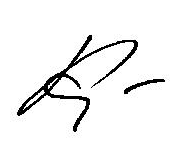 Начальник управления                                                                     Л.В. Коробейникова07.10.2019№1366